ДОБРОВОЛЬНЫЕ ОХРАНИКИ ПОРЯДКА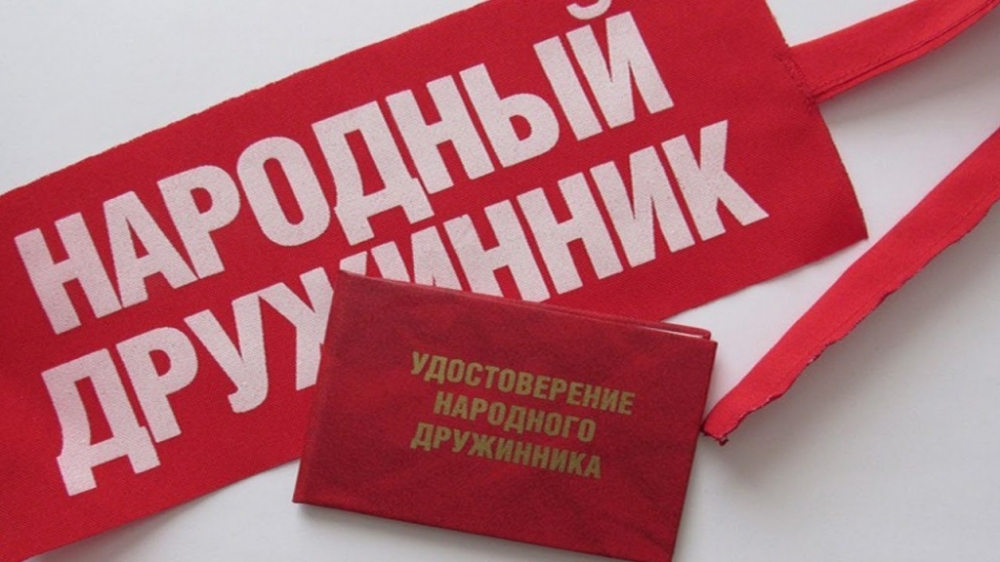 Мировой опыт показывает, что ни одно, даже стабильное государство не может решить проблемы обеспечения общественного порядка только путем судебно-полицейского аппарата, без опоры на сознательные слои населения. Необходимость участия  общественности в предупреждении преступлений и иных правонарушений признана на официальном государственном уровне. Правовые условия для добровольного участия граждан Российской Федерации в охране общественного порядка, особенности создания и деятельности народных дружин, предоставление им социальных гарантий установлены Федеральным законом Российской Федерации от 02.04.2014 № 44-ФЗ «Об участии граждан в охране общественного порядка», которым определен порядок создания народных дружин, права и обязанности дружинников.На уровне региона приняты Закон Краснодарского края от 28.06.2007 № 1267-КЗ «Об участии граждан в охране общественного порядка в Краснодарском крае» и Постановление главы администрации (губернатора) Краснодарского края от 21.11.2016 № 914 «Об отдельных вопросах участия граждан в охране общественного порядка на территории Краснодарского края». Данные нормативно правовые документы определяют порядок создания и деятельности народных дружин Краснодарского края и штабов народных дружин поселений и городских округов. В их полномочия включены вопросы планирования и координации общественных объединений правоохранительной направленности, внедрение и распространения опыта участия граждан и их объединений в сфере охраны общественного порядка на территории Краснодарского края. ТРЕБОВАНИЯ, ПРЕДЪЯВЛЕННЫЕ К НАРОДНЫМ ДРУЖИНИКАМЧленами народной дружины могут быть граждане Российской Федерации, достигшие 18 лет, которые изъявили желание принять участие в работе народной дружины.В народные дружины не могут быть приняты граждане:- имеющие неснятую или непогашенную судимость;- в отношении которых осуществляется уголовное преследование;- ранее осужденные за умышленные преступления;- включенные в перечень организаций и физических лиц, в отношении которых имеются сведения об их причастности к экстремистской деятельности или терроризму, в соответствии с Федеральным законом от 7 августа 2001 года № 115-ФЗ «О противодействии легализации (отмыванию) доходов, полученных преступным путем, и финансированию терроризма»;- в отношении которых, вступившим в законную силу решением суда установлено, что в их действиях содержатся признаки экстремистской деятельности;- страдающие психическими расстройствами, больные наркоманией или алкоголизмом;- признанные недееспособными или ограниченно дееспособными по решению суда, вступившему в законную силу;- подвергнутые неоднократно в течение года, предшествовавшего дню принятия в народную дружину, в судебном порядке административному наказанию за совершенные административные правонарушения;- имеющие гражданство (подданство) иностранного государстваВ Отрадненском районе созданы и действуют добровольные народные дружины на территории всех14 сельских поселений.